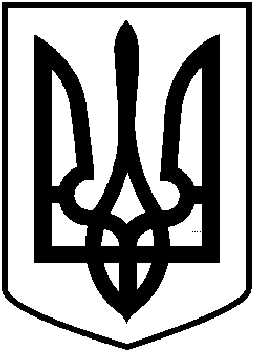 ЧОРТКІВСЬКА  МІСЬКА  РАДА________________________ СЕСІЯ ВОСЬМОГО СКЛИКАННЯРІШЕННЯ (ПРОЄКТ)__ лютого 2023 року                                                              № м. ЧортківПро виконання Програми реставрації Старої ратуші (ох. № 65-М) у м. Чортків на 2021-2022 рокиВідповідно до плану роботи Чортківської міської ради на І півріччя 2023 року, заслухавши інформацію начальника відділу архітектури та містобудівного кадастру Чортківської міської ради Василя Грещука про виконання Програми реставрації Старої ратуші (ох. № 65-М) у м. Чортків на 2021-2022 роки, керуючись статтею 26 Закону України «Про місцеве самоврядування в Україні», міська радаВИРІШИЛА:1. Інформацію, надану начальником відділу архітектури та містобудівного кадастру Чортківської міської ради Василем Грещуком про виконання Програми реставрації Старої ратуші (ох. № 65-М) у м. Чортків на 2021-2022 роки, взяти до відома (додається).2. Копію рішення направити у відділ архітектури та містобудівного кадастру міської ради.3. Контроль за виконанням рішення покласти на постійну комісію з питань містобудування, земельних відносин, екології міської ради.     Міський голова                                                              Володимир   ШМАТЬКО 